ООО «Ваятель-Групп»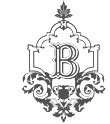 надгробные памятники и другие ритуальные изделия из камняРеспублика Карелия, г.Петрозаводск, ул.Дружбы, д.1тел. в Петрозаводске 8(8142)63-80-89, 8(911)403-80-89,  в Москве 8(903)728-15-14;  www.vayatelgroup.ru; e-mail: vayatelgroup@mail.ru ПРАЙС-ЛИСТСтелы из габбро-диабазаПодставки из габбро-диабазаЦветники, цоколя, столбики из габбро-диабаза. Цены за 1 погонный  метрТаблица для расчета стоимости нестандартных изделий из габбро-диабаза и цветных материалов. Цены за куб изделия с 1ст полировкойПолировка задней стороны – 1 400 руб. за кв.метр.Круговая полировка +45% к стоимости изделияКорка с полированным лицом, окантованная от 3 500 до 5000 руб. за кв.метр.Корка фигурная(рубленная) – 7500 за кв.метрПлиты пиленые, не окантованные (распил). Цены за квадратный метр изделияОптовая поставка продукции осуществляется в любые регионы России.Цены на продукцию указаны с учетом упаковки и погрузки.РазмерЦена (с учетом полировки)Цена (с учетом полировки)Цена (с учетом полировки)РазмерЦена (с учетом полировки)Цена (с учетом полировки)Цена (с учетом полировки)РазмерЦена (с учетом полировки)Цена (с учетом полировки)Цена (с учетом полировки)Размер1-ст2-ст5-стРазмер1-ст2-ст5-стРазмер1-ст2-ст5-ст60х40х5136016901970100х50х5310038504490120х60х855806580799060х40х8155018802250100х50х6325039504715120х60х1061507150892080х40х5194023902810100х50х8359042905200140х70х8803094001124080х40х6207025203000100х50х10399046905785140х70х109690110601357080х40х8227027203290110х55х5378046205480140х70х1211000123701544080х40х10257030203720110х55х6397048105755150х70х1010480119501467090х45х5255031203700110х55х8453053706570150х70х1212130136001698090х45х6268032503880110х55х10540062407830150х70х1515160166302122090х45х8285034204130120х60х5446054606470160х80х1215360171501870090х45х10325038204700120х60х6467056706770160х80х15192002090026880РазмерЦена (с учетом полировки)Цена (с учетом полировки)РазмерЦена (с учетом полировки)Цена (с учетом полировки)РазмерЦена (с учетом полировки)Цена (с учетом полировки)Размер1-ст5-стРазмер1-ст5-стРазмер1-ст5-ст40х15х1263091050х20х151190172570х20х202350340040х20х15900130060х20х151420206080х20х151990278050х15х12800116070х20х151660240080х25х152440353050х20х12990143570х25х151980287080х20х2026803880Цветники (сечение)Цена (с учетом полировки)Цена (с учетом полировки)Цоколя(сечение)Цена (с учетом полировки)Цена (с учетом полировки)Столбики(сечение)Цена (с учетом полировки)Цена (с учетом полировки)Цветники (сечение)1-ст2-стЦоколя(сечение)1-ст3-стСтолбики(сечение)1-ст5-ст8х5 480            55010х151500195012х12144021008х6 50063012х151800235015х15225033008х8 60075015х152250295020х204000580010х5 60075010х2020002600-10х6 62077012х2024003100-10х8 66083015х2030003900--20х2040005200-МатериалЦена (толщина изделия от 6 см)Цена (толщина изделия  5 см)Габбро-диабаз110 000130 000Дымовский гранит120 000140 000Гранатовый амфиболит120 000140 000Сопка Бунтина120 000140 000Мансуровский гранит140 000160 000Балтик грин220 000240 000Балморал ред220 000240 000Куру грей220 000240 000Игл ред220 000240 000Балтик Браун220 000240 000Возрождение120 000140  000Кашина гора120 000140 000толщина (см)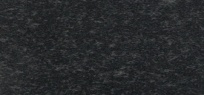 Габбро-диабазДымовскийгранитГранатовый амфиболитСопка БунтинаМансуровский гранитБалтик гринБалморал редКуру грейИгл редБалтик Браунтолщина (см)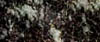 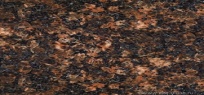 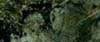 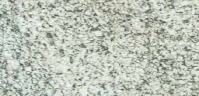 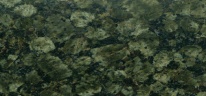 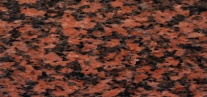 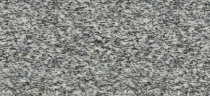 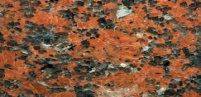 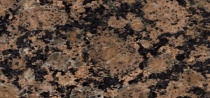 5450052005200520054608690869086908690869064700546054605460573094009400940094009400849005880588058806170123001230012300123001230010570073507350735077001476014760147601476014760126400880088008800924016600166001660016600166001586001070010700107001123019900199001990019900199002011000136501365013650143302600026000260002600026000